Astrophysics Design ProblemYou see two stars in the night sky that have the exact same brightness. Choose a star #1 calculate properties so you can design a star #2 so that it has the same brightness.Star #1 (circle one)Star #2 (designed by you )Determine the luminosity of a main sequence star that is farther away from your calculated star but has the exact same brightness. The distance of this star must be based on your birthday. (for example, a birthday of August 3rd would be written 8.03 × 1018 m). Estimate the temperature by locating its position within the main sequence of the H-R Diagram (Lsun = 3.828 × 1026 W).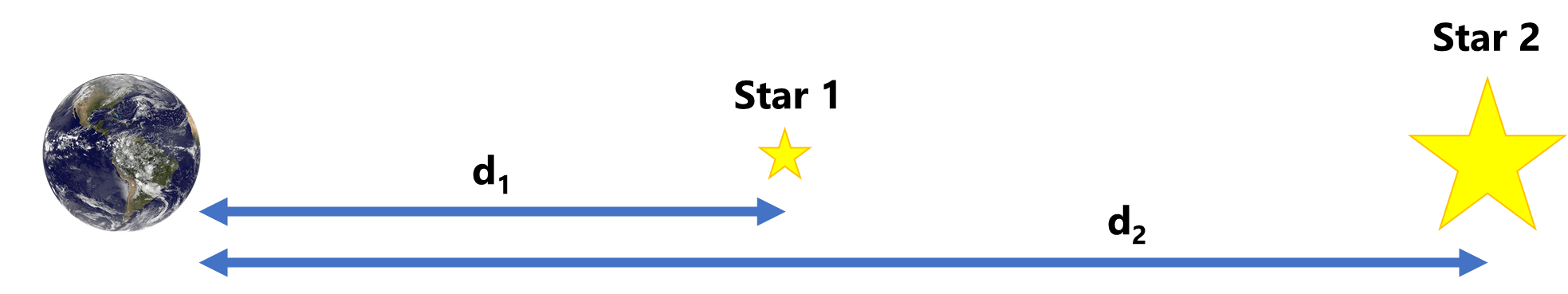 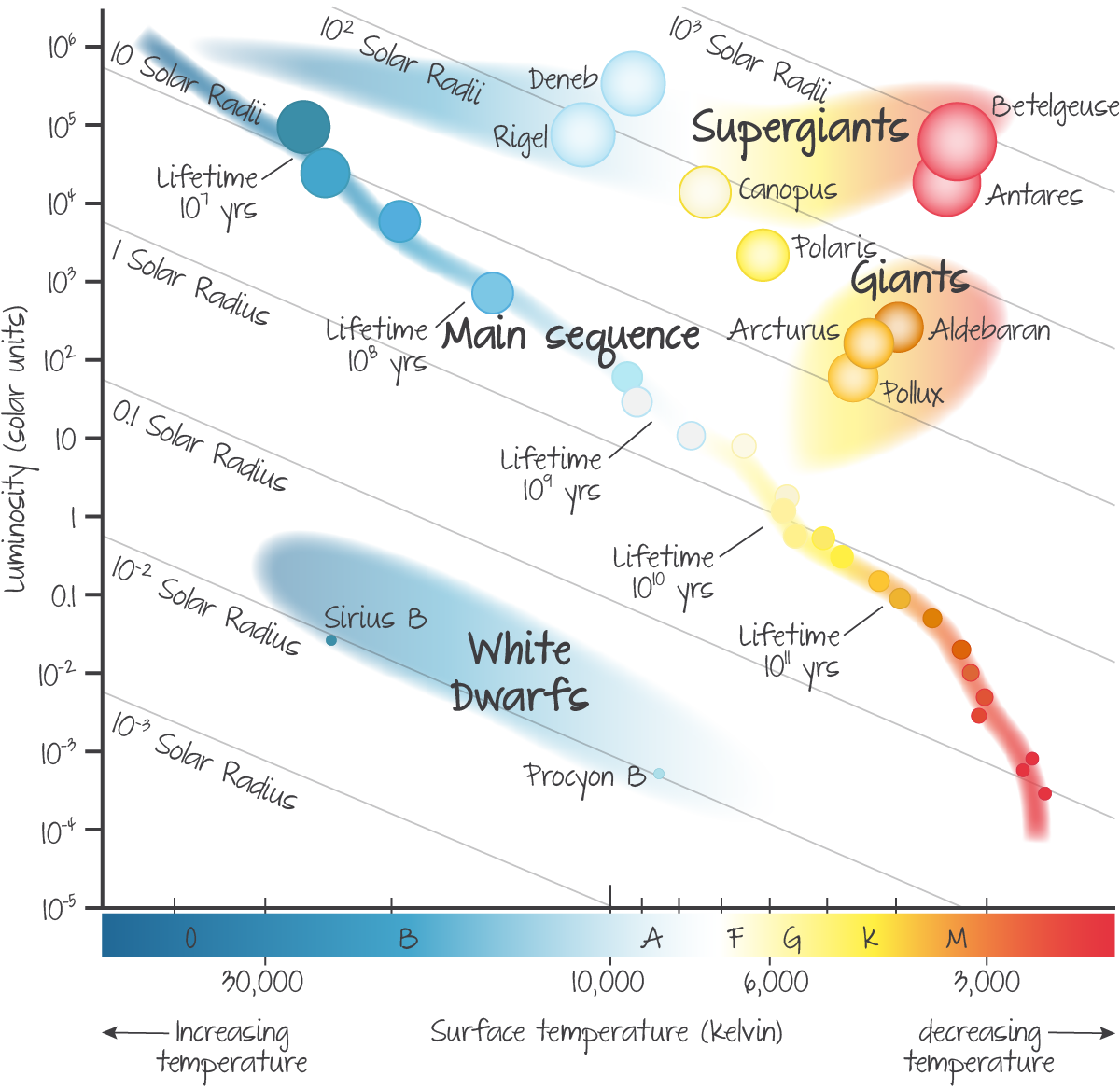 1 light year (ly) = 9.46 × 1015 m1 parsec (pc) = 3.26 ly1 parsec (pc) = 3.26 lyσ = 5.67 × 10-8 W m-2 K-4σ = 5.67 × 10-8 W m-2 K-4Sirius BAltair61 Cygni ABarnard’s Star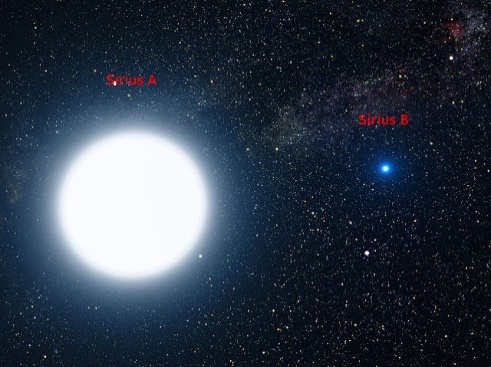 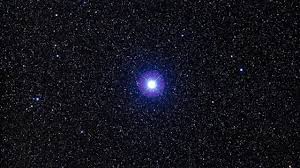 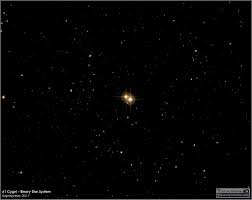 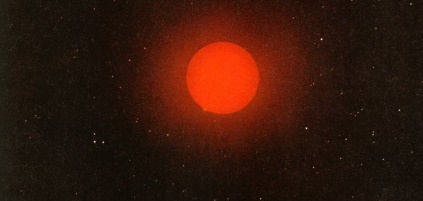 Parallax Angle0.375 arcseconds0.198 arcseconds0.294 arcseconds0.543 arcsecondsMax Wavelength271 nm362 nm690 nm1035 nmStellar Radius9.94 × 106 m1.20 × 109 m3.82 × 108 m6.29 × 107 mTemperatureLuminosityDistanceBrightnessStar NameDistance [m]Luminosity [W]Temperature [K]